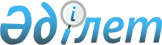 О Правилах содержания собак и кошек в городе Астане
					
			Утративший силу
			
			
		
					Решение Маслихата города Астаны от 9 февраля 2007 года N 341/43-III. Зарегистрировано Департаментом юстиции города Астаны 14 марта 2007 года N 464. Утратило силу Решение маслихата города Астаны от 23 декабря 2015 года № 447/62-V      Сноска. Утратило силу Решение маслихата города Астаны от 23.12.2015 № 447/62-V (вводится в действие по истечении десяти календарных дней после дня его первого официального опубликования).      Рассмотрев предложение акимата города Астаны, руководствуясь статьей 6 Закона Республики Казахстан от 23 января 2001 года "О местном государственном управлении и самоуправлении в Республике Казахстан", маслихат города Астаны РЕШИЛ:

      Сноска. Преамбула с изменениями, внесенными решением маслихата города Астаны от 28.05.2009 № 582 (порядок введения в действие см. п. 2)

      1. Утвердить прилагаемые Правила содержания собак и кошек в городе Астане.

      2. Настоящее решение вводится в действие по истечении десяти календарных дней после официального опубликования.      Председатель сессии

      маслихата города Астаны      Секретарь маслихата

      города Астаны      СОГЛАСОВАНО      Начальник Территориальной

      инспекции Министерства

      сельского хозяйства

      Республики Казахстан по

      городу Астане (ТИМСХ)      Начальник ГУ "Отдел

      сельского хозяйства

      города Астаны"(ОСХ)      Начальник департамента

      внутренних дел города

      Астаны (ДВД)      Директор департамента

      Государственного санитарно-

      эпидемиологического

      надзора города Астаны

      (ДГСЭН)      Председатель Ассоциации

      КСК "Бирлик - Единство"

      района "Алматы"(АКСКА)      Председатель Ассоциации

      КСК "Парасат"

      района "Сарыарка"(АКСКС)

Утверждены решением        

маслихата города Астаны    

от 9 февраля 2007 года     

N 341/43-III                

ПРАВИЛА

содержания собак и кошек в городе Астане      Настоящие Правила разработаны в соответствии с Кодексом Республики Казахстан «Об административных правонарушениях» и законами Республики Казахстан «О ветеринарии», «О местном государственном управлении и самоуправлении в Республике Казахстан». Правила  регулируют порядок содержания собак и кошек в городе Астане и проведение профилактических мероприятий против заболеваний животных в целях обеспечения безопасности населения.

      Данные Правила распространяются на всех владельцев собак и кошек, юридических и физических лиц независимо от форм собственности (кроме предприятий, организаций и учреждений Министерства обороны, Комитета национальной безопасности, Министерства внутренних дел, Службы охраны Президента и Министерства по чрезвычайным ситуациям, выполняющих работу по спасению людей, а также по борьбе с преступностью и охране общественного порядка), а также на всех лиц, выгуливающих собак и кошек (далее - Владельцы).

      Сноска. Преамбула в редакции решения Маслихата города Астаны от 18.03.2015 № 345/48-V (вводится в действие по истечении десяти календарных дней после дня его первого официального опубликования). 

Глава 1. Общие положения      Настоящие Правила действуют на территории города Астаны.

      В настоящих Правилах используются следующие понятия:

      собака - домашнее животное, млекопитающее, семейства волчьих, независимо от размеров, окраса и иных признаков;

      кошка - домашнее животное, млекопитающее, семейства кошачьих, независимо от размеров, окраса и иных признаков;

      владелец животного - лицо, которому принадлежит собака или кошка, или лицо, которое занимается содержанием животных на основании аренды или других аналогичных отношений по соглашению с владельцем;

      безнадзорное животное - незарегистрированное животное, у которого невозможно установить владельца, животное, убежавшее от владельца, которое находится без надзора со стороны владельца или ответственного лица;

      выгул собак и кошек - пребывание животных вне помещения, являющегося собственностью владельца либо арендуемого владельцем у другого лица а также пребывание собак и кошек на специально отведенных территориях. 

Глава 2. Порядок регистрации собак и кошек      1. Все служебные, сторожевые, охотничьи собаки и собаки, требующих особой ответственности владельцев, принадлежащие населению, предприятиям, организациям и учреждениям, независимо от породы, а также кошки подлежат учету и регистрации в ветеринарных клиниках и органе регистрации сельскохозяйственных и домашних животных города Астаны для внесения в компьютерную базу идентификации сельскохозяйственных и домашних животных по городу Астане. Каждому зарегистрированному домашнему животному присваивается идентификационный номер, который сохраняется на протяжении всей его жизни. При регистрации собак и кошек владельцу выдаются ветеринарный паспорт и номерной жетон установленного образца за счет владельца животного.

      При регистрации владелец животного должен быть ознакомлен с настоящими Правилами. Факт ознакомления удостоверяется подписью владельца животного в Книге регистрации.

      В качестве идентификационного признака домашнее животное может иметь микрочип, который ей вживляет ветеринарный врач, имеющий соответствующую лицензию на деятельность.

      Сноска. Пункт 1 с изменениями, внесенными решением маслихата города Астаны от 06.11.2009 N 273/39-IV (порядок введения в действие см. п. 2)

       2. Все собаки с трехмесячного, а кошки с двухмесячного возраста подлежат первичной регистрации и ежегодной перерегистрации.

      3. При приобретении и перемене места жительства владельцев домашние животные регистрируются в двухнедельный срок.

      4. При регистрации и перерегистрации собак и кошек владельцы представляют следующие данные: документ, удостоверяющий личность владельца, регистрационный номер налогоплательщика, адрес местожительства, контактный телефон, породу собаки и кошки, пол, кличку, дату рождения, окрас, особые признаки или описание животного.

      5. При эвтаназии или гибели домашнего животного ветеринарный паспорт и жетон сдается в орган или учреждение, где ранее было зарегистрировано животное.

      6. Регистрационный орган информируется о выбытии (продажа, пропажа, гибель, передача другому лицу) животного для снятия его с учета или перерегистрации. 

Глава 3. Содержание собак и кошек      7. Покупка и продажа собак и кошек, передача их другому лицу, а также перевозка всеми видами транспорта в пределах города, вне территории города, на территории садоводческих товариществ разрешаются лишь при наличии ветеринарного паспорта на животное с отметками в нем даты вакцинации против бешенства и инфекционных заболеваний. При вывозе из города и ввозе в город из других регионов владельцам собак и кошек необходимо иметь ветеринарное свидетельство с отметками о состоянии их здоровья и о проведении вакцинации  не более чем за 12 месяцев и не менее чем за 30 дней до ввоза.

      Собаки, принадлежащие гражданам, предприятиям, учреждениям и организациям, начиная с трехмесячного возраста, независимо от породы, подлежат вакцинации против бешенства и по эпизоотическим показаниям против лептоспироза, микроспории, а также исследованию на гельминты либо профилактической дегельминтизации.

      Кошки начиная с двухмесячного возраста подлежат вакцинации против инфекционных заболеваний, общих для животных и людей,  по эпизоотическим показаниям против микроспории, исследованию на гельминтозы.

      Сноска. Пункт 7 с изменениями, внесенными решением маслихата города Астаны от 06.11.2009 N 273/39-IV (порядок введения в действие см. п. 2)

      8. Владельцем собаки (кроме собак, требующих особой ответственности владельца) может являться лицо, достигшее 14-летнего возраста, имеющее письменное разрешение родителей (для регистрации собаки на свое имя).

      9. Исключен решением маслихата города Астаны от 06.11.2009  N 273/39-IV (порядок введения в действие см. п. 2)

      10. Содержание собак и кошек разрешается при условии соблюдения санитарно-гигиенических, зоогигиенических требований и настоящих Правил:

      в жилых помещениях, занятых одной семьей;

      в жилых помещениях, занятых несколькими семьями, лишь на своей жилой площади (с письменного согласия всех проживающих в квартире);

      при предприятиях, организациях, учреждениях, садоводческих и дачных некоммерческих объединениях граждан, базах отдыха, собак на привязи или в вольерах, и в условиях, исключающих возможность причинения беспокойства и создания опасности для окружающих.

      11. Одна семья в городской квартире многоквартирного жилого дома может содержать не более двух взрослых собак крупных и средних пород и трех кошек, приплодов до трех месячного возраста. Щенки и котята старше трех месячного возраста должны быть переданы новым владельцам или предприятиям, занимающимися отловом и содержанием безнадзорных животных.

      Не допускается организация в квартирах приютов и питомников для любых видов собак и кошек. В исключительных случаях, по санитарно-бытовым условиям, местным исполнительным органам, кооперативам собственников квартир предоставляется право с привлечением соответствующих служб и организаций разрешать содержание большего количества домашних животных, ограничивать содержание гражданами собак, кошек и других зоологических видов в квартирах и других коммунальных объектах.

      Сноска. Пункт 11 с изменениями, внесенными решением маслихата города Астаны от 06.11.2009 N 273/39-IV (порядок введения в действие см. п. 2)

      12. Не допускается содержание собак и кошек в местах общего пользования (кухни, коридоры, лестничные площадки, подвалы, чердаки, лоджии, балконы и другие подсобные помещения), на придомовых территориях (кроме придомовых территорий домов индивидуального жилищного фонда), в гостиницах и в коридорах общежитий.

      13. Допускается поселение в гостинице владельца с собакой или кошкой по согласованию с администрацией и при соблюдении санитарно-гигиенических правил.

      14. Собак и кошек разрешается содержать в домах индивидуального жилищного фонда, в здании и на прилегающей к нему территории только с разрешения владельца этой территории или с согласия другого правомочного лица. Собаки должны содержаться на хорошо огороженной территории, ограждение должно исключить побег животного, нападения на людей или других животных, нанесения покусов прохожим. О наличии собаки на территории должна быть сделана предупреждающая табличка при входе размером не менее 20 х 30 сантиметров с изображением собаки и надписью "Ит кyзетеді! Охраняется собакой!".

      15. Содержание более двух собак может быть разрешено в домах индивидуального жилищного фонда, если условия содержания животных соответствуют зоогигиеническим и санитарно-гигиеническим нормам.

      16. Разрешается содержать собак и кошек в зооуголках, "живых уголках" детских и подростковых учреждений, летних и зимних оздоровительных санаторно-курортных учреждениях (санатории, дома отдыха, пансионаты) с разрешения санитарно-эпидемиологической и ветеринарной служб.

      17. Не допускается содержание незарегистрированных (не состоящих на учете) и невакцинированных собак и кошек.

      18. Исключен решением маслихата города Астаны от 26.08.2009 N 243/37-IV

      19. Проведение выставок, соревнований и других массовых мероприятий с участием собак и кошек допускается с письменного согласия представителей ветеринарного, санитарно-эпидемиологического надзора и разрешения Акима соответствующего района.

      20. Не допускается вывоз за пределы территории государства собак и кошек, представляющих селекционную (племенную) и национальную ценность без разрешения или направления кинологического, фелинологического центров (клубов), а также больных животных.

      Сноска. Пункт 20 с изменениями, внесенными решением маслихата города Астаны от 06.11.2009 N 273/39-IV (порядок введения в действие см. п. 2)

      21. Не допускается разведение и отлов собак и кошек с целью использования их шкур и мяса для реализации, переработки и потребления.

      Сноска. Пункт 21 с изменениями, внесенными решением маслихата города Астаны от 06.11.2009 N 273/39-IV (порядок введения в действие см. п. 2)

      22. На территории города Астаны не допускается организация и проведение собачьих боев и других мероприятий, допускающих жестокость по отношению к животным (исключением является проверка рабочих качеств собак по специальным правилам, что исключает увечье животного и позволяет провести правильный племенной отбор для разведения собак-охранников).

      Сноска. Пункт 22 с изменениями, внесенными решением маслихата города Астаны от 06.11.2009 N 273/39-IV (порядок введения в действие см. п. 2) 

Глава 4. Содержание собак, требующих особой ответственности владельца      23. В целях ведения учета породистых собак, склонных к проявлению повышенной агрессивности к людям и другим животным, содержание собак, требующих особой ответственности владельца, разрешается только после постановки на учет в кинологических клубах, объединениях и органе регистрации сельскохозяйственных и домашних животных. При регистрации владельца собаки необходимо ознакомить с настоящими Правилами под роспись.

      24. К породам собак, требующих особой ответственности владельца относятся: американский стаффордширский терьер, стаффордширский бультерьер, ротвейлер, акита-ину, аргентинский дог, питбультерьер, бультерьер, бульмастиф, бразильские филы, боксер, бульдог американский, ризеншнауцер, мастиф английский, мастиф испанский, мастиф пиринейский, мастиф тибетский, ирландский волкодав, лабрадор, командор, бернская пастушья собака, королевский(большой) пудель, бельгийская овчарка, доберман, южнорусская овчарка, среднеазиатская овчарка, кавказская овчарка, московская сторожевая а также их метисы и прочие породы собак с высотой в холке более 50 сантиметров. Принадлежность собак к породе определяется на основании родословных документов, а в спорных случаях - экспертной комиссией при органе регистрации сельскохозяйственных и домашних животных.

      25. Не разрешается приобретать, ввозить собак, требующих особой ответственности владельца на территорию города, содержать и разводить без согласования с органом регистрации сельскохозяйственных и домашних животных города Астаны.

      Сноска. Пункт 25 с изменениями, внесенными решением маслихата города Астаны от 06.11.2009 N 273/39-IV (порядок введения в действие см. п. 2)

      26. Для согласования содержания собак, требующих особой ответственности владельца, потенциальному владельцу необходимо предъявить справки о не состоянии на учете в психоневрологическом и наркологическом диспансерах.

      27. Владельцы незарегистрированных собак, требующих особой ответственности владельца, начиная со дня опубликования настоящих Правил в средствах массовой информации, должны зарегистрировать своих питомцев в кинологических клубах, объединениях и органе регистрации сельскохозяйственных и домашних животных города Астаны.

      Сноска. Пункт 27 с изменениями, внесенными решением маслихата города Астаны от 06.11.2009 N 273/39-IV (порядок введения в действие см. п. 2)

      28. Не разрешается выгуливать собак, требующих особой ответственности владельца, детям и подросткам до 16 лет, а также лицам физическое состояние которых не может обеспечить безопасность окружающих.

      Сноска. Пункт 28 в редакции решения маслихата города Астаны от 06.11.2009 N 273/39-IV (порядок введения в действие см. п. 2)

      29. Не разрешается приводить собак, требующих особой ответственности владельца в общественные места и другие места массового отдыха граждан, за исключением мест, специально отведенных жилищно-эксплуатационными органами по согласованию с местными исполнительными органами для выгула собак.

      Сноска. Пункт 29 с изменениями, внесенными решением маслихата города Астаны от 06.11.2009 N 273/39-IV (порядок введения в действие см. п. 2) 

Глава 5. Порядок выгула собак и кошек      При выгуле собак владельцы должны соблюдать следующие требования:

      30. В целях определения поведения и адаптированности собаки в городских условиях владельцам собак служебных и охотнических пород, пород собак, требующих особой ответственности владельца необходимо пройти испытания по курсу "Управляемая городская собака" в кинологических клубах города Астаны. После прохождения испытания владелец собаки получает документ соответствующего образца, разрешающий ему выгуливать собаку в городских условиях.

      31. Выводить собак и выгуливать их разрешается в наморднике (кроме собак декоративных пород) и на коротком (до 1,5 метров) поводке в местах, не перечисленных в пункте 40 настоящих Правил, не создавая беспокойства и помех окружающим.

      32. Выгул собак без поводка и намордника допускается лишь на огороженных территориях, дрессировочных площадках и предусмотренных местными исполнительными органами, кооперативами собственников квартир местах для свободного выгула.

      33. Владельцы собак должны постоянно иметь на собаке ошейник с закрепленным на нем жетоном с указанием клички собаки, ее породы, адресом и телефонами владельца. На жетоне по желанию владельца может быть указана и иная информация, касающаяся собаки.

      34. Перевозка собак в городском общественном транспорте должна осуществляться на задних площадках при условии, исключающем беспокойство пассажиров. Собак декоративных пород и кошек допускается перевозить в сумках, в специальных клетках (контейнерах для переноса), либо на руках. Перевозка больных собак и кошек в общественном транспорте не допускается.

      Сноска. Пункт 34 с изменениями, внесенными решением маслихата города Астаны от 06.11.2009 N 273/39-IV (порядок введения в действие см. п. 2)

      35. При выгуле собак около жилых домов владельцы собак должны обеспечивать тишину в период с 23.00. до 07.00 часов.

      36. При отсутствии запрещающих надписей разрешается появление владельца с собакой в наморднике и на коротком поводке в учреждениях, непродовольственных магазинах, на почте и в других местах. Предприятиям, организациям и учреждениям необходимо помещать знаки о запрете посещения объектов с собаками и оборудовать места их привязи.

      37. Собаку можно оставить на привязи в наморднике и на коротком поводке, исключающей произвольное развязывание, около здания на время, в течение которого владелец животного находится в помещениях этого здания, если при этом нет угрозы для других лиц, нарушения общественного порядка, движению и здоровью собаки. При этом собака не должна препятствовать проходу людей.

      38. Собака может находиться в общественном месте без поводка только при исполнении служебных заданий.

      39. При переходе через улицы и вблизи магистралей владелец собаки (лицо, осуществляющее выгул собаки) должен взять ее на короткий поводок во избежание дорожно-транспортных происшествий и гибели собаки на проезжей части.

      Сноска. Пункт 39 с изменениями, внесенными решением маслихата города Астаны от 06.11.2009 N 273/39-IV (порядок введения в действие см. п. 2)

      40. Владельцы собак должны соблюдать следующие ограничения:

      1) выгуливать собак, не прошедших вакцинацию от бешенства и исследования на токсоплазмоз;

      2) выгуливать животных на детских дворовых площадках, спортивных площадках, территориях детских дошкольных и учебных заведений, лечебных учреждений, парках и в других местах массового отдыха граждан, в местах, где установлены запрещающие знаки, за исключением мест, разрешенных или специально отведенных для этих целей;

      3) выгул собак на городских пляжах, купать и мыть животное в общественных местах купания, в прудах, фонтанах, водоемах и водозаборах;

      4) приводить и содержать собак, кроме собак-поводырей для людей со слабым зрением, на предприятиях общественного питания, в торговых и производственных залах продовольственных магазинов, сервисного обслуживания, культурных учреждениях;

      5) находиться с животным в местах скопления народа и на общественных мероприятиях, за исключением служебных собак, выполняющих работу по спасению людей, а также по борьбе с преступностью и охране общественного порядка и собак-поводырей для людей со слабым зрением.

      Сноска. Пункт 40 с изменениями, внесенными решением маслихата города Астаны от 26.08.2009 N 243/37-IV (порядок введения в действие см. п. 2)

      41. Не разрешается выгуливать собак и появляться с ними в общественных местах и транспорте лицам, находящимся в нетрезвом состоянии.

      Сноска. Пункт 41 с изменениями, внесенными решением маслихата города Астаны от 06.11.2009 N 273/39-IV (порядок введения в действие см. п. 2) 

Глава 6. Владельцы собак и кошек      Сноска. Глава 6 в редакции решения маслихата города Астаны от 06.11.2009 N 273/39-IV (порядок введения в действие см. п. 2)      42. Зарегистрированные собаки и кошки являются собственностью их владельца и как всякая собственность охраняется законом.

      43. Собака или кошка могут быть изъяты у владельца и умерщвлены в случаях установления заболеваний, утвержденных постановлением Правительства Республики Казахстан, по решению Главного государственного ветеринарного инспектора территории или же по решению суда. В случае, если животное признано здоровым, оно возвращается владельцу. Собака или кошка также могут быть изъяты у владельца в случае нанесения ими покусов, царапин человеку, для проведения исследования на предмет наличия болезней, передающихся человеку, либо опасных заболеваний.

      44. Владельцы собак и кошек должны выполнять ниже перечисленные требования:

      1) обеспечить поведение собак и кошек, которое не причиняло бы  беспокойства и не представляло бы опасности для окружающих;

      2) принимать меры по недопущению шума в жилых помещениях;

      3) не загрязнять дворы, подъезды, лестничные площадки, лифты, детские площадки, дорожки, тротуары, скверы, парки, зоны отдыха, а в случае загрязнения осуществлять незамедлительную уборку (в бумажные или полиэтиленовые пакеты);

      4) содержать животных в условиях, соответствующих зоотехническим, зоогигиеническим и ветеринарно-санитарным требованиям по их видам и породам, соблюдать требования общественной безопасности;

      5) содержать собак и кошек в соответствии с их биологическими потребностями, гуманно обращаться с ними, не оставлять без присмотра, предоставлять животным необходимое количество пищи, постоянный доступ к питьевой воде, не допускать жестокого обращения;

      6) по требованию специалистов ветеринарных учреждений беспрепятственно предоставлять собак и кошек для осмотра, диагностических исследований и лечебно-профилактических обработок;

      7) ежегодно, начиная с двух и трех месячного возраста, доставлять собак и кошек в ветеринарные клиники для осмотра и профилактических прививок против бешенства и других инфекционных заболеваний, с отметкой об этом в ветеринарном паспорте животного;

      8) регулярно, не реже одного раза в квартал, проводить профилактическую обработку собак и кошек от кожных паразитов и гельминтов;

      9) во всех случаях заболевания либо при подозрении на заболевание собак и кошек немедленно обращаться в ветеринарные учреждения, неукоснительно соблюдать рекомендации специалиста по результатам обследования;

      10) при невозможности дальнейшего содержания собак и кошек передать его другому владельцу, зоозащитной организации или сдать в ветеринарное учреждение;

      11) немедленно сообщать в ветеринарные учреждения о случаях гибели домашних животных или о подозрениях на заболевания бешенством и изолировать их до прибытия специалистов ветеринарных служб;

      12) в случае гибели собаки или кошки по неизвестной причине, обратиться в ветеринарное учреждение или к лицензированному ветеринарному врачу для выяснения причины гибели.

      45. Не разрешается выбрасывать трупы собак и кошек, осуществлять их захоронение на территории города.

      Трупы собак и кошек должны сдаваться в службы по отлову бродячих и сбору трупов павших животных или пункты утилизации с получением соответствующих документов.       

Глава 7. Обязанности владельцев собак и кошек      Сноска. Глава 7 исключена решением маслихата города Астаны от 06.11.2009 N 273/39-IV (порядок введения в действие см. п. 2) 

Глава 8. Отлов безнадзорных собак и кошек      Сноска. Глава 8 исключена решением Маслихата города Астаны от 18.03.2015 № 345/48-V (вводится в действие по истечении десяти календарных дней после дня его первого официального опубликования). 

Глава 9. Контроль за соблюдением Правил      Контроль за соблюдением горожанами, предприятиями, организациями и учреждениями Правил содержания собак и кошек в городе Астане осуществляют государственные органы, уполномоченные на это в соответствии с законодательством Республики Казахстан: учреждения санитарно-эпидемиологического и ветеринарного надзора, органы внутренних дел, жилищно-эксплуатационные органы - кооперативы собственников квартир.

      70. Кооперативы собственников квартир для осуществления контроля за выполнением Правил:

      1) определяют места для выгула собак размером не менее 15х15 метров на территории, закрепленной за кооперативом собственников квартир, жилищным кооперативом либо на территории микрорайона (квартала), свободной от застройки и прилегающей к кооперативам, после согласования с местными исполнительными органами, с ограждением, установкой табличек, знаков;

      2) поддерживают санитарное состояние дворовых территорий, где определен выгул собак за счет владельцев животных либо включив дополнительную оплату в коммунальные услуги;

      3) обеспечивают содержание подвалов, чердаков и других подсобных помещений в соответствии с правилами и нормами технической эксплуатации жилого фонда, исключающими проникновение туда безнадзорных животных;

      4) сообщают организациям, занимающимся отловом животных, о наличии на своей территории безнадзорных собак и кошек и принимают участие в организации отлова;

      5) оказывают содействие работникам ветеринарной службы в проведении противоэпизоотических мероприятий;

      6) сообщают административным органам о фактах нарушения Правил.

      Сноска. Пункт 70 с изменениями, внесенными решением маслихата города Астаны от 06.11.2009 N 273/39-IV (порядок введения в действие см. п. 2)

      71. Органы внутренних дел:

      1) обеспечивают контроль за соблюдением в городе порядка выгула и правил перевозки собак;

      2) оказывают необходимое содействие организациям жилищно-коммунального хозяйства, ветеринарным, санитарно-эпидемиологическим учреждениям в осуществлении контроля за соблюдением гражданами, предприятиями, организациями и учреждениями настоящих Правил и привлечении к административной ответственности за их несоблюдение;

      3) принимают участие при согласовании организациям, учреждениям, предприятиям и гражданам права ввоза, вывоза, содержания, разведения собак, требующих особой ответственности,;

      4) в пределах своих полномочий принимают меры по обеспечению безопасности граждан;

      5) исключен решением маслихата города Астаны от 26.08.2009 N 243/37-IV

       72. Органы государственного ветеринарного и санитарно-эпидемиологического надзора:

      1) проводят вакцинацию животных против инфекционных заболеваний;

      2) выдают ветеринарные свидетельства на животных при вывозе их из города;

      3) оказывают помощь службам по отлову безнадзорных животных в организации их работы;

      4) осуществляют контроль за соблюдением владельцами животных ветеринарных и санитарных требований;

      5) исключен решением маслихата города Астаны от 26.08.2009 N 243/37-IV

      6) выдают как объектам ветеринарного назначения ветеринарные регистрационные удостоверения обществам и клубам собаководства, занимающимся кинологической деятельностью, а также предприятиям, организациям и учреждениям, содержащим собак;

      7) проводят разъяснительную работу среди населения в целях предупреждения заболеваний, общих для животных и человека. 

Глава 10. Ответственность владельцев животного

за нарушение настоящих Правил      73. Исключен решением маслихата города Астаны от 26.08.2009 N 243/37-IV

      74. За нарушение настоящих Правил владелец животного несет ответственность в соответствии со статьей 408 Кодекса Республики Казахстан «Об административных правонарушениях».

      Сноска. Пункт 74 в редакции решения Маслихата города Астаны от 18.03.2015 № 345/48-V (вводится в действие по истечении десяти календарных дней после дня его первого официального опубликования).

      75. Исключен решением маслихата города Астаны от 26.08.2009 N 243/37-IV 

Глава 11. Заключительные положения      76. Владельцы собак и кошек, подлежащих регистрации, должны зарегистрировать их в течение шести месяцев со дня вступления в силу настоящих Правил.

      77. Право помещения и содержания собак и кошек в питомники для временного содержания домашних животных возникает по мере создания питомников.
					© 2012. РГП на ПХВ «Институт законодательства и правовой информации Республики Казахстан» Министерства юстиции Республики Казахстан
				